Scenariusz zajęć pt: "Zimowe ubranka”Data: 28.01.2022r.Grupa ICele:- Określanie zjawisk atmosferycznych charakterystycznych dla zimy.
Nazywanie poszczególnych elementów garderoby, dopasowywanie ich
do odpowiedniej części ciała, rozwiązywanie zagadek słownych
- Nazywanie i pokazywanie części ciała
- Rozumienie i stosowania pojęcia „para”Metody:   słowna,  czynnaŚrodki dydaktyczne: tekst opowiadania, zimowe ubrania, zagadkiPodstawa programowa: I FIZYCZNY OBSZAR: 2II EMOCJONALNY: 1,6 III SPOŁECZNY: 8,9  IV POZNAWCZY: 2,3,5Przebieg zajęć:
"Jak miś Anatol zachorował" – opowiadanie nauczycielki z użyciem pacynki: (rolę nauczycielki przejmuje rodzic)
Nauczyciel:  usiądźcie w kręgu. Ktoś idzie.
N-lka pokazuje dzieciom Misia 
N: Dzień dobry Misiu. Przywitajmy się dzieci.
N:  Jak myślicie dzieci, czy miś jest wesoły, czy smutny, jak wygląda?
– ma czerwony nos, smutne oczka, ma katar i kicha.
Miś: Taki chory jestem dzisiaj
N: Co cię boli?
M: Gardło, brzuszek, od rana mam katar i kicham.
N: Co się stało, jak do tego doszło?
M: No właśnie! Zaraz o tym opowiem, ale najpierw muszę wytrzeć nos.
Obudziłem się dzisiaj dość wcześnie. W sali była tylko pani woźna, która zabierała się do sprzątania i otworzyła szeroko okno, żeby wywietrzyć. Zobaczyłem piękne słońce, więc pomyślałem, że wróciło lato, wdrapałem się na parapet i wygodnie na nim usiadłem. Słońce świeciło, ale było bardzo zimno. W tej chwili przyleciał wiatr. Zaśmiał się, i tak wiuuu... owinął się dookoła mnie, okręcił i tak dmuchnął, że aż spadłem z parapetu. Uciekłem do swojego kącika i trząsłem się z zimna. I zaraz potem ten okropny katar...
N: Misiu, a czy chociaż miałeś na sobie swój ciepły kubraczek ?
M: Nie! Nie miałem też czapki, ani rękawiczek. Później założyłem ten ciepły szal, który pożyczyły mi lalki. Brr... Jak mi zimno!
N: Nie martw się Anatolu . Pomożemy ci i szybko wyzdrowiejesz.
Teraz cię położę do łóżeczka, a później dostaniesz herbaty z sokiem malinowym, pomyślimy także o ciepłym ubraniu dla ciebie, abyś się więcej nie przeziębiał.
Rozmowa o tym jak trzeba chronić się przed przeziębieniem (sugerowane pytania dla dzieci)- Jak myślicie, dlaczego miś Anatol, zachorował?-  Dlaczego miał katar?
- O czym zapomniał Anatol?
- Czy potraficie powiedzieć, jak należy się ubierać  zimą, kiedy chłód na dworze?
Rozwiązanie zagadek:
- Co to za para czeka w domu w kłębek zwinięta
żebyś ją wreszcie wyjął z kieszeni i nosił na rękach? (rękawiczki)
- Małe, średnie i duże lubią piesze podróże
dobrze służy im szczotka, bardzo szkodzą kałuże? (buty)
- Kiedy wietrzyk wieje, kiedy śnieżek prószy
nosisz ją na głowie, by nie marzły uszy? (czapka)
- Kolorowy długi na szyi wiązany, nosisz go na sobie ale nie w upale
Gdy nadchodzą chłody wyglądasz w nim doskonale. (szalik)
Ćwiczenia praktyczne w samodzielnym ubieraniu się i rozbieraniu. Zwrócenie uwagi na kolejność zakładania ubrań, przewijania na prawą stronę, próby zapinania guzików, w razie trudności dziecko może poprosić dorosłych o pomoc.Karta pracy:-  należy połączyć części ciała z ubrankami i nazwać je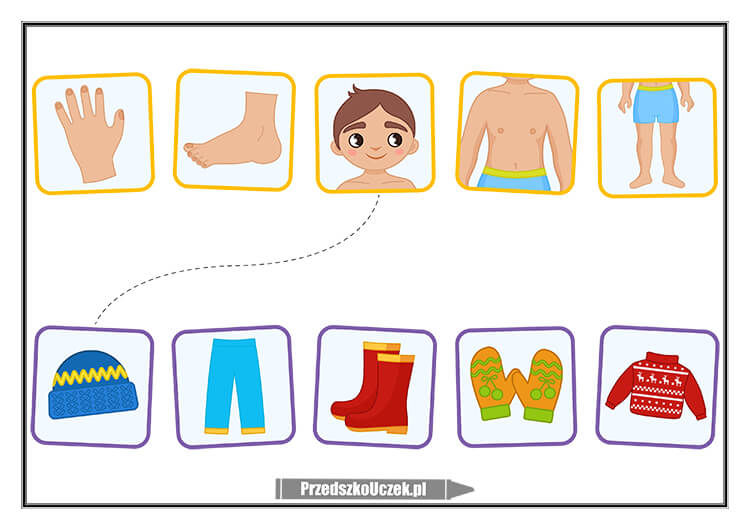 